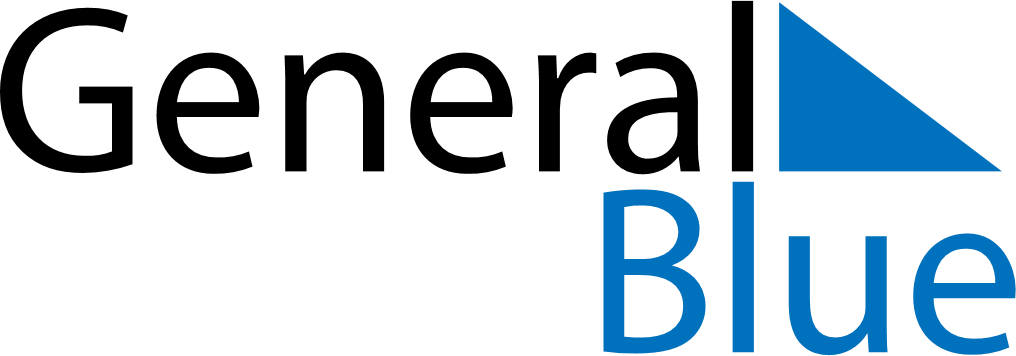 November 2024November 2024November 2024November 2024November 2024November 2024Dauwendaele, Zeeland, The NetherlandsDauwendaele, Zeeland, The NetherlandsDauwendaele, Zeeland, The NetherlandsDauwendaele, Zeeland, The NetherlandsDauwendaele, Zeeland, The NetherlandsDauwendaele, Zeeland, The NetherlandsSunday Monday Tuesday Wednesday Thursday Friday Saturday 1 2 Sunrise: 7:39 AM Sunset: 5:18 PM Daylight: 9 hours and 39 minutes. Sunrise: 7:40 AM Sunset: 5:17 PM Daylight: 9 hours and 36 minutes. 3 4 5 6 7 8 9 Sunrise: 7:42 AM Sunset: 5:15 PM Daylight: 9 hours and 32 minutes. Sunrise: 7:44 AM Sunset: 5:13 PM Daylight: 9 hours and 29 minutes. Sunrise: 7:46 AM Sunset: 5:11 PM Daylight: 9 hours and 25 minutes. Sunrise: 7:47 AM Sunset: 5:10 PM Daylight: 9 hours and 22 minutes. Sunrise: 7:49 AM Sunset: 5:08 PM Daylight: 9 hours and 18 minutes. Sunrise: 7:51 AM Sunset: 5:06 PM Daylight: 9 hours and 15 minutes. Sunrise: 7:53 AM Sunset: 5:05 PM Daylight: 9 hours and 12 minutes. 10 11 12 13 14 15 16 Sunrise: 7:54 AM Sunset: 5:03 PM Daylight: 9 hours and 8 minutes. Sunrise: 7:56 AM Sunset: 5:02 PM Daylight: 9 hours and 5 minutes. Sunrise: 7:58 AM Sunset: 5:00 PM Daylight: 9 hours and 2 minutes. Sunrise: 8:00 AM Sunset: 4:59 PM Daylight: 8 hours and 59 minutes. Sunrise: 8:01 AM Sunset: 4:57 PM Daylight: 8 hours and 55 minutes. Sunrise: 8:03 AM Sunset: 4:56 PM Daylight: 8 hours and 52 minutes. Sunrise: 8:05 AM Sunset: 4:55 PM Daylight: 8 hours and 49 minutes. 17 18 19 20 21 22 23 Sunrise: 8:07 AM Sunset: 4:53 PM Daylight: 8 hours and 46 minutes. Sunrise: 8:08 AM Sunset: 4:52 PM Daylight: 8 hours and 43 minutes. Sunrise: 8:10 AM Sunset: 4:51 PM Daylight: 8 hours and 40 minutes. Sunrise: 8:12 AM Sunset: 4:50 PM Daylight: 8 hours and 38 minutes. Sunrise: 8:13 AM Sunset: 4:48 PM Daylight: 8 hours and 35 minutes. Sunrise: 8:15 AM Sunset: 4:47 PM Daylight: 8 hours and 32 minutes. Sunrise: 8:16 AM Sunset: 4:46 PM Daylight: 8 hours and 29 minutes. 24 25 26 27 28 29 30 Sunrise: 8:18 AM Sunset: 4:45 PM Daylight: 8 hours and 27 minutes. Sunrise: 8:20 AM Sunset: 4:44 PM Daylight: 8 hours and 24 minutes. Sunrise: 8:21 AM Sunset: 4:43 PM Daylight: 8 hours and 22 minutes. Sunrise: 8:23 AM Sunset: 4:43 PM Daylight: 8 hours and 19 minutes. Sunrise: 8:24 AM Sunset: 4:42 PM Daylight: 8 hours and 17 minutes. Sunrise: 8:26 AM Sunset: 4:41 PM Daylight: 8 hours and 15 minutes. Sunrise: 8:27 AM Sunset: 4:40 PM Daylight: 8 hours and 13 minutes. 